SOCIETA’ DI SAN FRANCESCO DI SALES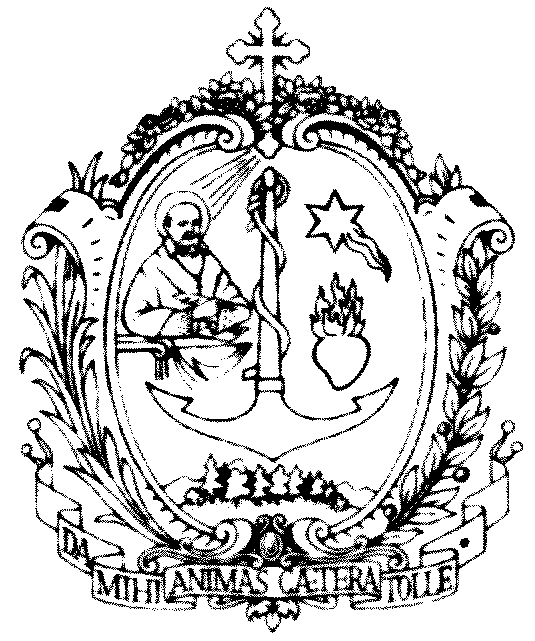 sede centrale salesianaVia Marsala 42 - 00185 RomaIl Postulatore Generale per le Cause dei SantiRoma, 31 de dezembro de 2022Dossier DA PostulaÇÃO Geral SalesianOS dE Don Bosco«Não esqueçamos que são precisamente os santos que impulsionam a Igreja e a fazem crescer»(Papa Francisco).«Que, doravante, seja nosso lema: a santidade dos filhos seja a prova da santidade do pai».(Dom Rua)É necessário expressar profunda gratidão e louvor a Deus pela santidade já reconhecida na Família Salesiana de Dom Bosco e por aquela que está em vias de ser reconhecida. O resultado de uma Causa de Beatificação e Canonização é um acontecimento de extraordinária relevância e valor eclesial. Trata-se de facto de discernir a fama de santidade de uma pessoa batizada que tenha vivido as bem-aventuranças evangélicas em grau heroico ou que tenha dado a sua vida por Cristo.Desde Dom Bosco até aos dias de hoje existe uma tradição de santidade à qual vale a pena dar atenção, porque é uma encarnação do carisma que teve a sua origem e que se expressou numa pluralidade de estados de vida e de formas. Estamos a falar de homens e mulheres, jovens e adultos, consagrados e leigos, bispos e missionários que em diferentes contextos históricos, culturais e sociais no tempo e no espaço fizeram brilhar o carisma salesiano com uma luz singular, representando uma herança que desempenha um papel eficaz na vida e na comunidade dos crentes e para as pessoas de boa vontade.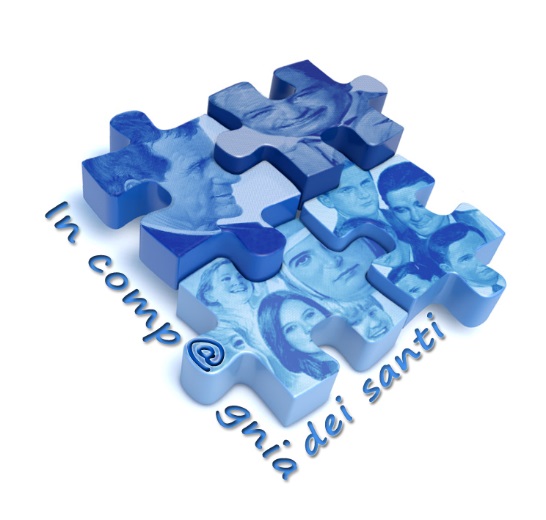 1. LISTA A 31 de dEZEMBRO DE 2022A nossa Postulação compreende 173 causas entre Santos, Beatos, Veneráveis, Servos de Deus. As causas seguidas diretamente pela Postulação são 58 (+ 5 extra).SANTOS (dez)são João Bosco, sacerdote (data de Canonização: 1 abril 1934) – (Itália)são José Cafasso, sacerdote (22 de junho de 1947) – (Itália)santa Maria D. Mazzarello, virgem (24 de junho de 1951) – (Itália)são Domingos Savio, adolescente (12 de junho de 1954) – (Itália)são Leonardo Murialdo, sacerdote (3 de maio de 1970) – (Itália)são Luís Versiglia, bispo, mártir (1 de outubro de 2000) – (Itália - China)são Calixto Caravario, sacerdote, mártir (1 de outubro de 2000) – (Itália - China)são Luís Orione, sacerdote (16 de maio de 2004) – (Itália)são Luís Guanella, sacerdote (23 de outubro de 2011) – (Itália)santo Artémides Zatti, religioso coadjutor (9 de outubro de 2022) – (Itália – Argentina)BEATOS (cento e dezassete)beato Miguel Rua, sacerdote (data da Beatificação: 29 de outubro de 1972) – (Itália)beata Laura Vicuña, adolescente (3 de setembro de 1988) – (Chile – Argentina)beato Filipe Rinaldi, sacerdote (29 de abril de 1990) – (Itália)beata Madalena Morano, virgem (5 de novembro de 1994) – (Itália)beato José Kowalski, sacerdote, mártir (13 de junho de 1999) – (Polónia)beato Francisco Kęsy, leigo, e 4 companheiros mártires (13 de junho de 1999) – (Polónia)Czesław Józwiak, leigoEdward Kazmierski, leigoEdward Klinik, leigoJarogniew Wojciechowski, leigobeato Pio IX, papa (3 de setembro de 2000) – (Itália)beato José Calasanz, sacerdote, e 31 companheiros mártires (11 de março de 2001) – (Espanha)Antonio Maria Martín Hernández, sacerdoteRecaredo de los Ríos Fabregat, sacerdoteJulian Rodríguez Sánchez, sacerdote José Giménez López, sacerdoteAgostino García Calvo, coadjutorJoão Martorell Soria, sacerdoteSantiago Buch Canal, coadjutorPedro Mesonero Rodríguez, clérigoJosé Otín Aquilué, sacerdoteAlvaro Sanjuán Canet, sacerdoteFrancisco Bandrés Sánchez, sacerdoteSergio Cid Pazo, sacerdoteJosé Batalla Parramó, sacerdoteJosé Rabasa Bentanachs, coadjutorGil Rodicio Rodicio, coadjutorAngelo Ramos Velázquez, coadjutorFelipe Hernández Martínez, clérigoZacarias Abadía Buesa, clérigoSantiago Ortiz Alzueta, coadjutorSaverio Bordas Piferrer, clérigoFeliz Vivet Trabal, clérigoMiguel Domingo Cendra, clérigoJosé Caselles Moncho, sacerdoteJosé Castell Camps, sacerdoteJosé Bonet Nadal, sacerdoteSantiago Bonet Nadal, sacerdoteAlexandro Planas Saurí, colaborador leigoEliseo García García, coadjutorJúlio Junyer Padern, sacerdoteMaría Carmen Moreno Benítez, virgemMaría Amparo Carbonell Muñoz, virgembeato Luís Variara, sacerdote (14 de abril de 2002) – (Itália – Colômbia)beata Maria Romero Meneses, virgem (14 de abril de 2002) – (Nicarágua – Costa Rica)beato Augusto Czartoryski, sacerdote (25 de abril de 2004) – (França – Polónia)beata Eusebia Palomino, virgem (25 de abril de 2004) – (Espanha)beata Alexandrina M. Da Costa, leiga (25 de abril de 2004) – (Portugal)beato Alberto Marvelli, leigo (5 de setembro de 2004) – (Itália)beato Bronislao Markiewicz, sacerdote (19 de junho de 2005) – (Polónia)beato Enrico Saiz Aparicio, sacerdote, e 62 companheiros mártires (28 de outubro de 2007) – (Espanha)Feliz González Tejedor, sacerdote João Codera Marqués, coadjutor Virgilio Edreira Mosquera, clérigo Paulo Gracia Sánchez, coadjutor Carmelo João Pérez Rodríguez, subdiáconoTeodulo González Fernández, clérigoTomás Gil de la Cal, aspiranteFederico Cobo Sanz, aspiranteIgino de Mata Díez, aspirante Justo Juanes Santos, clérigo Vitoriano Fernández Reinoso, clérigoEmilio Arce Díez, coadjutor Raimundo Eirín Mayo, coadjutor Mateus Garolera Masferrer, coadjutorAnastasio Garzón González, coadjutorFrancisco José Martín López de Arroyave, coadjutor João de Mata Díez, colaborador leigo Pio Conde Conde, sacerdote Sabino Hernández Laso, sacerdote Salvador Fernández Pérez, sacerdote Nicolas de la Torre Merino, coadjutor Germano Martín Martín, sacerdote José Villanova Tormo, sacerdote Esteban Cobo Sanz, clérigoFrancisco Edreira Mosquera, clérigoManuel Martín Pérez, clérigoValentin Gil Arribas, coadjutorPedro Artolozaga Mellique, clérigo Manuel Borrajo Míguez, clérigoDionisio Ullívarri Barajuán, coadjutor Miguel Lasaga Carazo, sacerdoteLuís Martínez Alvarellos, clérigoJoão Larragueta Garay, clérigoFlorencio Rodríguez Güemes, clérigo Pasqual de Castro Herrera, clérigo Esteban Vázquez Alonso, coadjutorEliodoro Ramos García, coadjutorJosé Maria Celaya Badiola, coadjutorAndres Jiménez Galera, sacerdote Andres Gómez Sáez, sacerdoteAntonio Cid Rodríguez, coadjutorAntonio Torrero Luque, sacerdote Antonio Enrico Canut Isús, sacerdote Miguel Molina de la Torre, sacerdote Paulo Caballero López, sacerdoteOnorio Hernández Martín, clérigo João Luís Hernández Medina, clérigo Antonio Mohedano Larriva, sacerdote Antonio Fernández Camacho, sacerdote José Limón Limón, sacerdoteJosé Blanco Salgado, coadjutor Francisco Míguez Fernández, sacerdoteManuel Fernández Ferro, sacerdote Feliz Paco Escartín, sacerdote Tomas Alonso Sanjuán, coadjutor Manuel Gómez Contioso, sacerdoteAntonio Pancorbo López, sacerdoteEsteban García García, coadjutorRafael Rodríguez Mesa, coadjutor Antonio Rodríguez Blanco, sacerdote diocesanoBartolomeu Blanco Márquez, leigoTeresa Cejudo Redondo, leiga beato Zeferino Namuncurá, leigo (11 de novembro de 2007) – (Argentina – Itália)beata Maria Troncatti, virgem (24 de novembro de 2012) – (Itália – Equador)beato Stefano Sándor, religioso coadjutor, mártir (19 de outubro de 2013) – (Hungria)beato Tito Zeman, sacerdote, mártir (30 de setembro de 2017) – (Eslováquia). VENERÁVEIS (dezoito)ven. Andrea Beltrami, sacerdote, (data do Decreto super virtutibus: 15 de dezembro de 1966) – (Itália)ven. Teresa Valsè Pantellini, virgem (12 de julho de 1982) – (Itália)ven. Dorotea Chopitea, leiga (9 de junho de 1983) – (Espanha)ven. Vincenzo Cimatti, sacerdote (21 de dezembro de 1991) – (Itália – Japão)ven. Simon Srugi, religioso (2 de abril de 1993) – (Palestina)ven. Rodolfo Komorek, sacerdote (6 de abril de 1995) – (Polónia – Brasil)ven. Luís Olivares, bispo (20 de dezembro de 2004) – (Itália)ven. Margherita Occhiena, leiga (23 de outubro de 2006) – (Itália)ven. José Quadrio, sacerdote (19 de dezembro de 2009) – (Itália)ven. Laura Meozzi, virgem (27 de junho de 2011) – (Itália – Polónia)ven. Attilio Giordani, leigo (9 de outubro de 2013) – (Itália – Brasil)ven. José Augusto Arribat, sacerdote (8 de julho de 2014) – (França)ven. Stefano Ferrando, bispo (3 de março de 2016) – (Itália – Índia)ven. Francesco Convertini, sacerdote (20 de janeiro de 2017) – (Itália – Índia)ven. José Vandor, sacerdote (20 de janeiro de 2017) – (Hungria – Cuba)ven. Ottavio Ortiz Arrieta Coya, bispo (27 de fevereiro de 2017) – (Perú)ven. Augusto Hlond, cardeal (19 de maio de 2018) – (Polónia)ven. Ignazio Stuchly, sacerdote (21 de dezembro de 2020) – (Chequia)SERVOS DE DEUS (vinte e oito)As Causas estão elencadas segundo o estado de avançoPositio examinada por teólogosElia Comini, sacerdote (Itália) mártirCongresso Peculiar de Consultores Teólogos: 5 de maio de 2022Carlo Crespi Croci, sacerdote (Itália – Equador)Congresso Peculiar de Consultores Teólogos: 11 de outubro de 2022Antonio De Almeida Lustosa, bispo (Brasil)Congresso Peculiar de Consultores Teólogos: 8 de novembro de 2022Positio EntregueJoão Świerc, sacerdote e 8 companheiros, mártires (Polónia)Ignazio Dobiasz, sacerdoteFrancesco Harazim, sacerdoteCasimiro Wojciechowski, sacerdoteIgnazio Antonowicz, sacerdoteLodovico Mroczek, sacerdoteCarlo Golda, sacerdoteVladimiro Szembek, sacerdoteFrancesco Miśka, sacerdotePositio entregue: 21 de julho de 2022 Positio cuja elaboração está em cursoCostantino Vendrame, sacerdote (Itália – Índia)Decreto de validade do Inquérito Diocesano: 1 de fevereiro de 2013Oreste Marengo, bispo (Itália – Índia) Decreto de validade do Inquérito Diocesano: 6 de dezembro de 2013Carlo Della Torre, sacerdote (Itália – Tailandia)Decreto de validade do Inquérito Diocesano: 1 de abril de 2016 Andrea Majcen, sacerdote (Eslovénia – China– Vietname)Decreto de validade do Inquérito Diocesano: 23 de outubro de 2020Rodolfo Lunkenbein, sacerdote (Alemanha – Brasil) e Simão Bororo, leigo (Brasil), mártiresDecreto de validade do Inquérito Diocesano: 16 de dezembro de 2020Silvio Galli, sacerdote (Itália)Decreto de validade do Inquérito Diocesano: 19 de outubro de 2022Vera Grita, leiga (Itália)Decreto de validade do Inquérito Diocesano: 14 de dezembro de 2022À espera do Decreto de validade do Inquérito DiocesanoAnna Maria Lozano, virgem (Colômbia)Fecho do Processo de Inquérito Diocesano: 19 de junho de 2014José Cognata, bispo (Itália)Fecho do Processo de Inquérito Diocesano: 1 de outubro de 2022Está em curso o processo diocesanoMatilde Salem, leiga (Síria)Abertura do processo de Inquérito diocesano: 20 de outubro de 1995Carlo Braga, sacerdote (Itália – China– Filipinas) Abertura do processo de Inquérito diocesano: 30 de janeiro de 2014	Antonino Baglieri, leigo (Itália)Abertura do processo de Inquérito diocesano: 2 de março de 2014	Antonietta Böhm, virgem (Alemanha – México)Abertura do processo de Inquérito diocesano: 7 de maio de 2017Rosetta Marchese, virgem (Itália)Abertura do processo de Inquérito diocesano: 30 de abril de 2021Luís Bolla, sacerdote (Itália – Equador – Perú)Abertura do processo de Inquérito diocesano: 27 de setembro de 2021Akash Bashir, leigo, mártir (Paquistão)Abertura do processo de Inquérito diocesano: 15 de março de 2022CAUSAS EXTRA SEGUIDAS PELA POSTULAÇÃO (5)Venerável CAMILLO COSTA DE BEAUREGARD, sacerdote (França) 	Decreto super virtutibus: 22 de janeiro de 1991Venerável CASIMIRO BARELLO MORELLO, terciário franciscano (Itália – Espanha)	Decreto super virtutibus: 1 de julho de 2000Venerável JOÃO TYRANOWSKI, leigo (Polónia)	Decreto super virtutibus: 20 de janeiro de 2017Venerável AUGUSTO BERTAZZONI, bispo (Itália)	Decreto super virtutibus: 2 de outubro de 2019Venerável FELICE CANELLI, sacerdote (Itália)	Decreto super virtutibus: 22 de maio de 2021Deve também ser feita menção aos Santos, Beatos, Veneráveis e Servos de Deus que em diferentes momentos e de diferentes maneiras encontraram o carisma salesiano, tais como a Beata Hedwig Carboni, o Servo de Deus Cardeal José Guarino, fundador dos Apóstolos da Sagrada Família, o Servo de Deus Salvo d'Acquisto, antigo aluno, e muitos outros.2. EVENTOS DE 2022A 15 de março de 2022 em Lahore (Paquistão) foi feita a abertura do processo diocesano da Causa de Beatificação e Canonização de Akash Bashir (1994-2015), Leigo, antigo aluno de Dom Bosco, morto em ódio à fé. É a primeira Causa de Beatificação do Paquistão.A 5 de abril de 2022 na Sessão ordinária de Cardeais e Bispos da Congregação das Causas dos Santos foi dado voto positivo (7 em 7) ao presunto milagre atribuído pela intercessão do Beato Artémides Zatti, Salesiano coadjutor, ocorrido ao Sr. Roberto Narvaez (Filipinas), cura de «hemorragia parenquimatosa aguda com edema perilesional com compressão da ponte e estreitamento do quarto ventrículo» (22-23.8.2016).A 9 de abril de 2022, o Santo Padre Francisco recebeu em Audiência Sua Eminência Reverendíssima o Senhor Cardeal Marcello Semeraro, Perfeito da Congregação das Causas dos Santos. Durante a Audiência, o Sumo Pontífice autorizou a mesma Congregação a promulgar o Decreto referente:- ao milagre atribuído à intercessão do Beato Artémides Zatti, Leigo Professo da Sociedade Salesiana de São João Bosco; nascido a 12 de outubro de 1880 em Boretto (Itália) e falecido a 15 março de 1951 em Viedma (Argentina).Com este ato do Santo Padre abre-se o caminho para a Canonização do Beato Artémides Zatti. A data da Canonização será decidida pelo Sumo Pontífice durante um Consistório ordinário.A 10 de abril de 2022 em Savona foi aberto o processo diocesano sobre a vida, as virtudes, a fama de santidade e de sinais da Serva de Deus Vera Grita, Leiga, Salesiana cooperadora (1923-1969).Domingo 15 de maio de 2022, no santuário de Nossa Senhora da Misericórdia em Savona, concluiu-se a fase diocesana da Causa de Beatificação da Serva de Deus Vera Grita, Leiga, Salesiana cooperadora (1923-1969).Terça-feira, 17 de maio de 2022 em Omegna (Província de Verbano-Cusio-Ossola) foi feita o Reconhecimento canónico dos restos mortais do Venerável Andrea Beltrami (1870-1897), salesiano sacerdote.Sábado, 4 de junho de 2022 em Budapeste através do Clarisseum solene deposição das Relíquias do beato Stefano Sándor, (1914-1953), mártir, salesiano coadjutor. As Relíquias foram encontradas e identificadas em 2019.Domingo, 12 de junho de 2022 em Chiari (Brescia) Conclusão do Processo diocesano da Causa de Beatificação e Canonização do Servo de Deus Pe. Sílvio Galli (1927-2012), sacerdote professo da Sociedade de S. Francisco de Sales.A 21 de julho de 2022 foi entregue no Dicastério das Causas dos Santos no Vaticano a Positio super martyrio dos Servos de Deus João Świerc e oito Companheiros, Sacerdotes Professos da Sociedade de S. Francisco de Sales.Por ocasião do Consistório Ordinário Público tido na Basílica de São Pedro, sábado, 27 de agosto de 2022 para a Canonização dos Beatos:- João Battista Scalabrini, bispo de Piacenza, fundador da Congregação dos Missionários de São Carlos e da Congregação das Irmãs Missionárias de São Carlos Borromeo;- Artémides Zatti, leigo professo da Sociedade Salesiana de S. João Bosco (Salesianos).O Santo Padre Francisco decidiu que o rito de Canonização dos dois Beatos se celebra domingo 9 de outubro de 2022.Macas (Equador) de 2 a 10 de setembro de 2022 teve lugar o Processo diocesano “Sobre a alegada cura milagrosa do Sr. Juwa Juank Kankua Bosco, de um traumatismo craniano encefálico aberto com exposição do tecido cerebral muito grave, obtida por Deus pela intercessão da Beata Maria Troncatti, Irmã Professa da Congregação das Filhas de Maria Auxiliadora”.1 de outubro de 2022 em San Vittorino Romano no Santuário de Nossa Senhora de Fátima Conclusão do Processo diocesano da Causa de Beatificação e Canonização do Servo de Deus  José Cognata (Agrigento 14 de outubro de 1885 – Pellaro 22 de julho de 1972) da Pia Sociedade de S. Francisco de Sales, Bispo Titular de Farsalo, Bispo de Bova, Fundador do Instituto das Salesianas Oblatas do Sagrado Coração.A 9 de outubro de 2022 o Papa Francisco inscreveu no álbum dos santos Artémides Zatti (1880-1951), Salesiano coadjutor. A Canonização teve lugar na Praça de S. Pedro.A 10 de outubro de 2022 durante o Congresso peculiar dos Consultores Teólogos no Dicastério das Causas dos Santos, foi dado com unanimidade parecer positivo com referência ao exercício heroico das virtudes, à fama de santidade e de sinais do Servo de Deus Carlo Crespi Croci, (1891-1982) Sacerdote Professo da Sociedade de S. Francisco de Sales, missionário no Equador.A 19 de outubro de 2022 o Dicastério das Causas dos Santos no seu Congresso ordinário deu validade jurídica ao processo diocesana para a Causa de Beatificação e Canonização do Servo de Deus Silvio Galli, (1927-2012), sacerdote professo da Sociedade de S. Francisco de Sales.A 8 de novembro de 2022, durante o Congresso peculiar dos Consultores Teólogos no Dicastério das Causas dos Santos, foi dado com unanimidade parecer positivo com referência ao exercício heroico das virtudes, à fama de santidade e de sinais do Servo de Deus Antonio De Almeida Lustosa (1886-1974) Arcebispo de Fortaleza, Salesiano de Dom Bosco.A 14 de dezembro de 2022 o Dicastério das Causas dos Santos no seu Congresso ordinário deu validade jurídica ao processo diocesano para a Causa de Beatificação e Canonização da Serva di Dio Vera Grita, (1923-1969) Leiga, Salesiana cooperadora.3. EM 2022 Recordamos:IVº Centenário da morte de São Francisco de Sales (Lyon, 28 de dezembro de 1622).175° aniversário do nascimento da Beata Maddalena Morano, Filha de Maria Auxiliadora (Chieri, 15 de novembro de 1847). Em 1880 quando fez a profissão perpetua pediu a Deus a graça de “permanecer com vida até que tenha sido completada a medida da santidade”.150° aniversário do nascimento do Beato José Calasanz (Azanuy – Espanha, 23 novembro 1872), líder dos mártires da Espanha. Por ocasião da sua Beatificação São João Paulo II disse: “A vida dos santos e o testemunho dos mártires ensinam que, se a transfiguração do corpo terá lugar no fim dos tempos com a ressurreição da carne, a do coração tem lugar agora nesta terra, com a ajuda da graça. Podemos perguntar-nos: Quem são os homens e mulheres "transfigurados"? A resposta é muito bela: são aqueles que seguem Cristo na Sua vida e morte, que são inspirados por Ele e se deixam inundar pela graça que Ele nos dá; são aqueles cujo alimento é fazer a vontade do Pai; são aqueles que se deixam guiar pelo Espírito; são aqueles que não colocam nada diante do Reino de Cristo; são aqueles que amam os outros ao ponto de derramarem o seu sangue por eles; são aqueles que estão dispostos a dar tudo sem exigir nada em troca; são aqueles que, em suma, vivem amando e morrem perdoando”.125° aniversário da morte do Venerável Andrea Beltrami, Salesiano de Dom Bosco (Turim-Valsalice, 30 de dezembro de 1897). Exatíssimo na observância da Regra, tinha um amor ardente por Dom Bosco e pela Congregação. Nos quatro anos que lhe restaram de vida após o seu sacerdócio, continuou a rezar e a escrever. É de assinalar a tradução italiana dos primeiros volumes da edição crítica das obras de São Francisco de Sales.100° aniversário do nascimento da Serva de Deus Rosetta Marchese, Filha de Maria Auxiliadora (Aosta, 20 de outubro de 1922). Numa carta ao seu diretor espiritual, o Servo de Deus Mons. Francesco Fasola escreve: “Obrigado pelo que me deu nestes vinte anos; oh como aprendi consigo o amor por Jesus, por Maria, pela Igreja, pelas almas! Como aprendi a aprofundar a doçura de São Francisco de Sales e a necessidade do dom total a Jesus por Maria”. (Carta de 12 de janeiro de 1981).50° aniversário da morte do Servo de Deus José Cognata (Pellaro - Reggio Calabria, 22 de julho de 1972), bispo salesiano, fundador das Salesianas Oblatas do Sagrado Coração, que mesmo na hora da prova e do calvário difunde luz, coragem, confiança e alegria numa paternidade envolvente. Nobilíssima figura, rico de doutrina, sabedoria, e da santidade da doçura de São Francisco de Sales. 50° aniversário da Beatificação de Miguel Rua (Roma, 29 de outubro de 1972) que como disse São Paulo VI na magistral homilia da Beatificação: “É o primeiro sucessor de Dom Bosco, o Santo Fundador dos Salesianos… filho, discípulo, imitador; o qual fez, com outros bem conhecidos, mas o primeiro dentre eles, do exemplo do santo uma escola, do seu trabalho pessoal uma instituição estendida, pode-se dizer, por toda a terra; da sua vida uma história, do seu governo um espírito, da sua santidade um tipo, um modelo; fez da nascente, uma corrente, um rio”.50° aniversário da morte do Venerável Atílio Giordani (Campo Grande – Brasil, 18 de dezembro de 1972), salesiano cooperador que como leigo encarnou o espírito oratoriano em família, no trabalho, no oratório, na missão.4. O COMPROMISSO DE DIVULGAR O CONHECIMENTO, IMITAÇÃO E INTERCESSÃO DOS MEMBROS DA NOSSA FAMÍLIA CANDIDATOS À SANTIDADESugestões para a promoção de uma Causa.- Favorecer a oração de intercessão do Beato/a, Venerável Servo/a de Deus, através de imagens (também de relíquias ex-indumentis), dépliant, livros… para difundir nas famílias, nas paróquias, nas casas religiosas, nos centros de espiritualidade, nos hospitais para pedir a graça de milagres e favores através da intercessão do Beato, Venerável Servo/a de Deus.- É particularmente eficaz a difusão da novena do Beato/a, Venerável, Servo/a de Deus, invocando a sua intercessão em diferentes casos de necessidade material e espiritual. Dois elementos formativos são de enfatizar: o valor da oração insistente e confiante e o da oração comunitária. Recordemos o episódio bíblico de Naam, o Sírio (2 Reis 5:1-14), onde discernimos vários elementos: o apontar do homem de Deus por uma jovem, a injunção para tomar banho sete vezes no Jordão, a recusa indignada e ressentida, a sabedoria e insistência dos servos de Naam, a obediência de Naam, a obtenção não só da cura física, mas também da salvação. Recordemos também a descrição da primeira comunidade em Jerusalém, quando se afirma: "Todos estes foram perseverantes e unânimes em oração, juntamente com algumas mulheres e Maria, a mãe de Jesus, e com os seus irmãos" (Actos 1,14).- Aconselha-se, que todos os meses no dia em que ocorre a data da morte do/da Beato/a, (Venerável) Servo/a de Deis de cuidar um momento de oração e de comemoração.- Publicar um boletim trimestral ou quadrimestral informando sobre o progresso da Causa, aniversários e eventos particulares, testemunhos, graças... para sublinhar que a Causa está viva e acompanhada.- Organizar um dia comemorativo uma vez por ano, destacando aspetos particulares ou aniversários da figura do Beato/a, (Venerável), Servo/a de Deus, envolvendo grupos que estão particularmente "interessados" no seu testemunho (por exemplo, sacerdotes, religiosos/as, jovens, famílias, médicos/as, missionários/as...).- Recolher e documentar as graças e favores atribuídos ao Beato/a, (Venerável) Servo/a de Deus. É útil ter um caderno para anotar e apontar as graças pedidas e as recebidas, testemunhando a fama tanto de santidade como de sinais. Em particular, no caso de curas e/ou alegados milagres, é importante recolher de imediato toda a documentação médica que comprove o caso e as provas que atestem a intercessão.- Criar uma Comissão que esteja empenhada em promover esta Causa tendo em vista a Beatificação e Canonização. Os membros desta Comissão devem ser pessoas particularmente sensíveis à promoção da Causa: representantes da diocese e da paróquia de origem, líderes de grupos e associações, médicos (para o estudo dos presumíveis milagres), historiadores, teólogos e especialistas em espiritualidade...- Promover o conhecimento através da redação da biografia, a edição crítica dos escritos e outras produções multimédia.- Periodicamente apresentar a figura do/da Beato/a, (Venerável) Servo/a de Deus no Boletim paroquial e no jornal diocesano, no Boletim salesiano.- Ter um sítio web ou um link dedicado ao/à Beato/a, (Venerável) Servo/a de Deus com a sua vida, dados e notícias relativas à Causa de Beatificação e Canonização, pedidos de orações, divulgação de graças...- Rever e reordenar os ambientes onde ele/ela viveu. Organizar um espaço de exposição. Elaborar um itinerário espiritual nas suas pegadas, valorizando lugares (Casa natal, igreja, ambientes de vida…) e sinais.- Ordenar um arquivo com toda a documentação catalogada e informatizada relativa ao/à Beato/a, (Venerável) Servo/a de Deus.- Criar um fundo económico para suportar quer as despesas da Postulação da Causa quer a obra de promoção e animação da mesma Causa.- Promover obras de caridade e de educação em nome do/da Beato/a, (Venerável) Servo/a de Deus, através de projetos, geminações…ConclusãoA santidade reconhecida, ou a santidade em processo de reconhecimento, por um lado é já uma realização da radicalidade evangélica e da fidelidade ao projeto apostólico de Dom Bosco, a ser encarada como um recurso espiritual e pastoral; por outro lado é uma provocação a viver a própria vocação com fidelidade a estar disponível para dar testemunho do amor até ao extremo. Os nossos Santos, Beatos, Veneráveis e Servos de Deus são a autêntica encarnação do carisma salesiano e das Constituições ou Regulamentos dos nossos Institutos e Grupos nos mais diversos tempos e situações, superando aquela mundanização e superficialidade espiritual que mina a nossa credibilidade e fecundidade na raiz. Os santos são verdadeiros místicos da primazia de Deus no dom generoso de si, profetas da fraternidade evangélica, servos dos irmãos e irmãs com criatividade.O caminho para a santidade é uma viagem a ser feita em conjunto, na companhia dos santos. A santidade é vivida em conjunto e alcançada em conjunto. Os santos estão sempre em companhia: onde há um, há sempre muitos outros. A santidade quotidiana faz florescer a comunhão e é um gerador 'relacional'. A santidade alimenta-se de relações, de confiança, de comunhão. Na verdade, como a liturgia da Igreja nos faz rezar no prefácio dos santos: "Na sua vida oferece-nos um exemplo, na sua intercessão uma ajuda, na comunhão de graça um laço de amor fraterno. Fortalecidos pelo seu testemunho, enfrentemos o bom combate da fé, para partilhar para além da morte a mesma coroa de glória".Pe. PierLuigi CAMERONI SDB, Postulador Geral para as Causas dos Santospostulatore@sdb.org